Makkelijker lezen in Word met Insluitende LezerGerard van Rijswijk, Koninklijke VisioWerk je met Microsoft 365 of Microsoft 365 Online? Met de insluitende lezer kun je de leesbaarheid verbeteren door kolombreedte, paginakleur of tekstafstand aan te passen. Ook kun je de tekst laten voorlezen. Dat kan erg handig zijn als je slechter ziet. We leggen uit hoe je de Insluitende lezer gebruikt. Wat is de Insluitende Lezer?De optie Insluitende lezer in Microsoft Word 365 biedt verschillende mogelijkheden waarmee het lezen van tekst makkelijker wordt. Ideaal voor mensen die problemen ondervinden met het lezen van tekst in verband met dyslexie. Maar ook als je slechtziend bent kan de Insluitende lezer je helpen om tekst beter te kunnen lezen. Zo kan je de kolombreedte, de paginakleur en de tekstafstand van het document aanpassen. Je bepaalt zelf hoeveel regels in beeld komen bij het lezen van de tekst. Daarnaast kan je de tekst laten weergeven in lettergrepen. En als dat nog niet genoeg is dan kies je ervoor om de tekst te laten voorlezen. Kortom: de Insluitende lezer is een ideaal hulpmiddel voor iedereen met leesproblemen.Hoe start je de insluitende lezer? In deze uitleg zijn we uitgegaan van het programma Word in Microsoft 365. De afbeeldingen en plek waar de diverse opties staan wijken iets af als je gebruik maakt van de online versie van Microsoft 365.De insluitende lezer start je door in Word 365 naar de optie Beeld te gaan in het menubalk. Kies dan voor de optie Insluitende lezer. 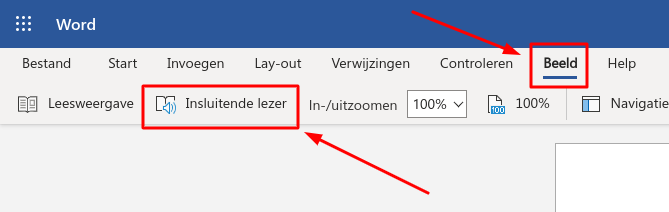 Wat kun je met de Insluitende lezer?De Insluitende lezer biedt veel opties om het lezen makkelijker te maken. We leggen ze een voor een uit.1. KolombreedteDe kolombreedte biedt 4 mogelijkheden namelijk zeer smal, smal, gemiddeld en breed. Hoe smaller hoe korter de regel wordt. Hieronder een afbeelding van de gemiddelde kolombreedte, gevolgd door de smalle kolombreedte. 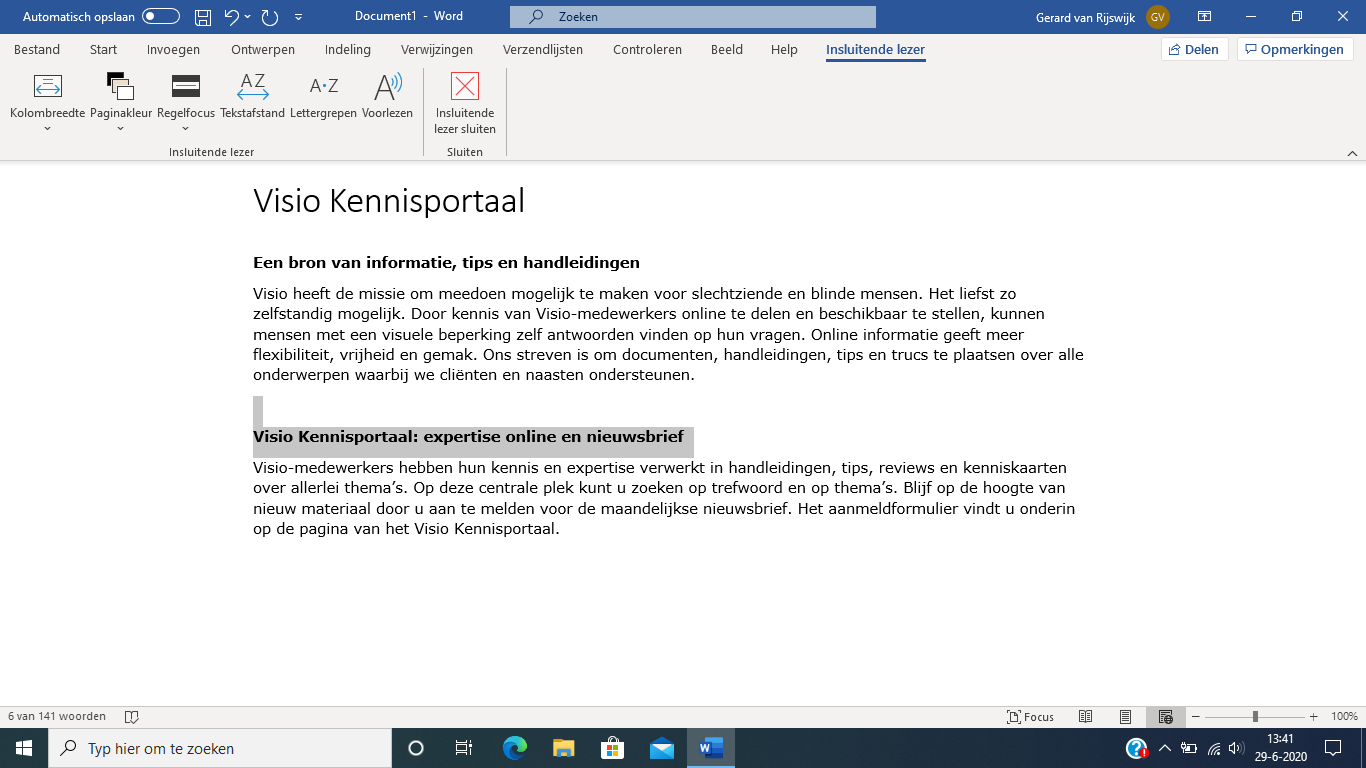 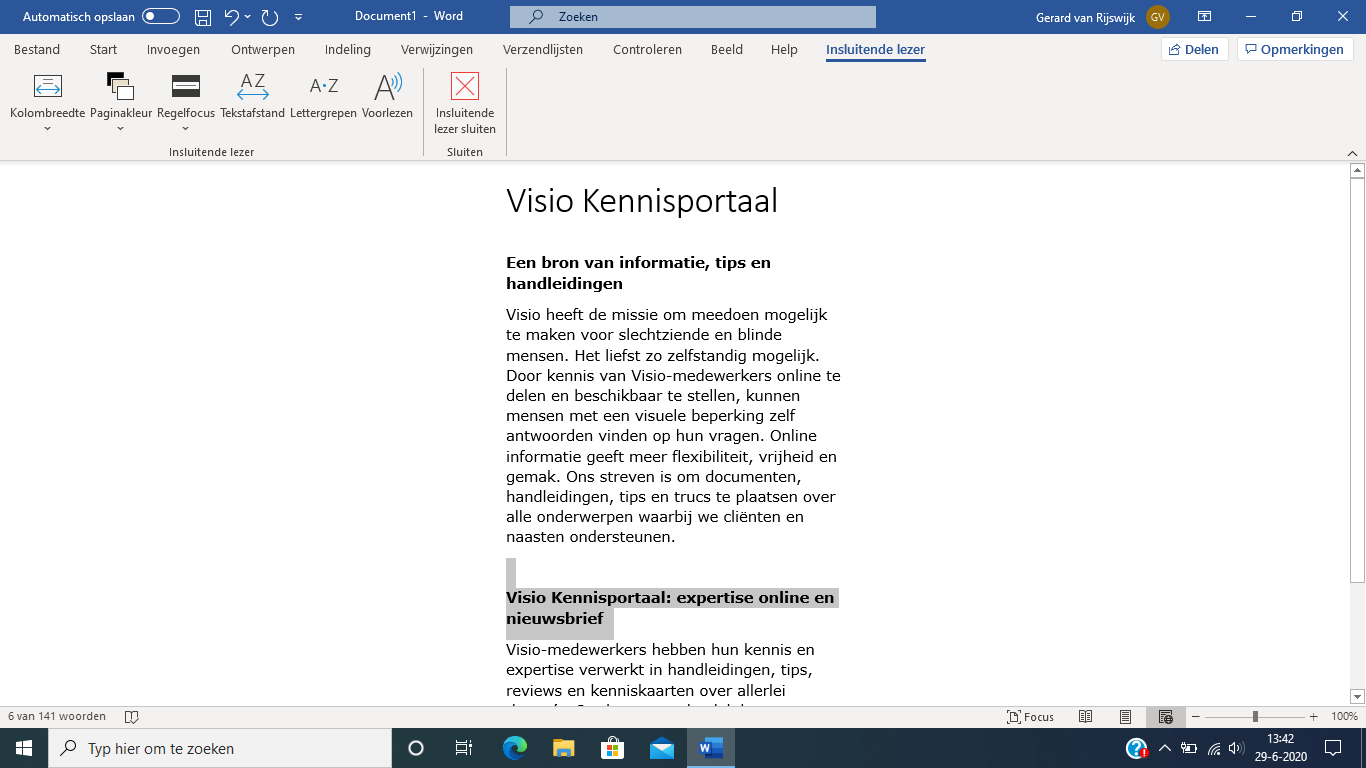 Tip: Als je gebruikt wilt maken van vergroting dan kan je de tekst groter weergeven met de zoomfunctie van Word (control+muiswiel). Als dan de kolombreedte op smal staat ingesteld blijft de zin ook bij een hoge vergroting goed in beeld waardoor je het beeld niet hoeft te schuiven.Hieronder een voorbeeld van een tekstbestand die ingesteld staat op een smalle kolombreedte en een zoompercentage van 250%.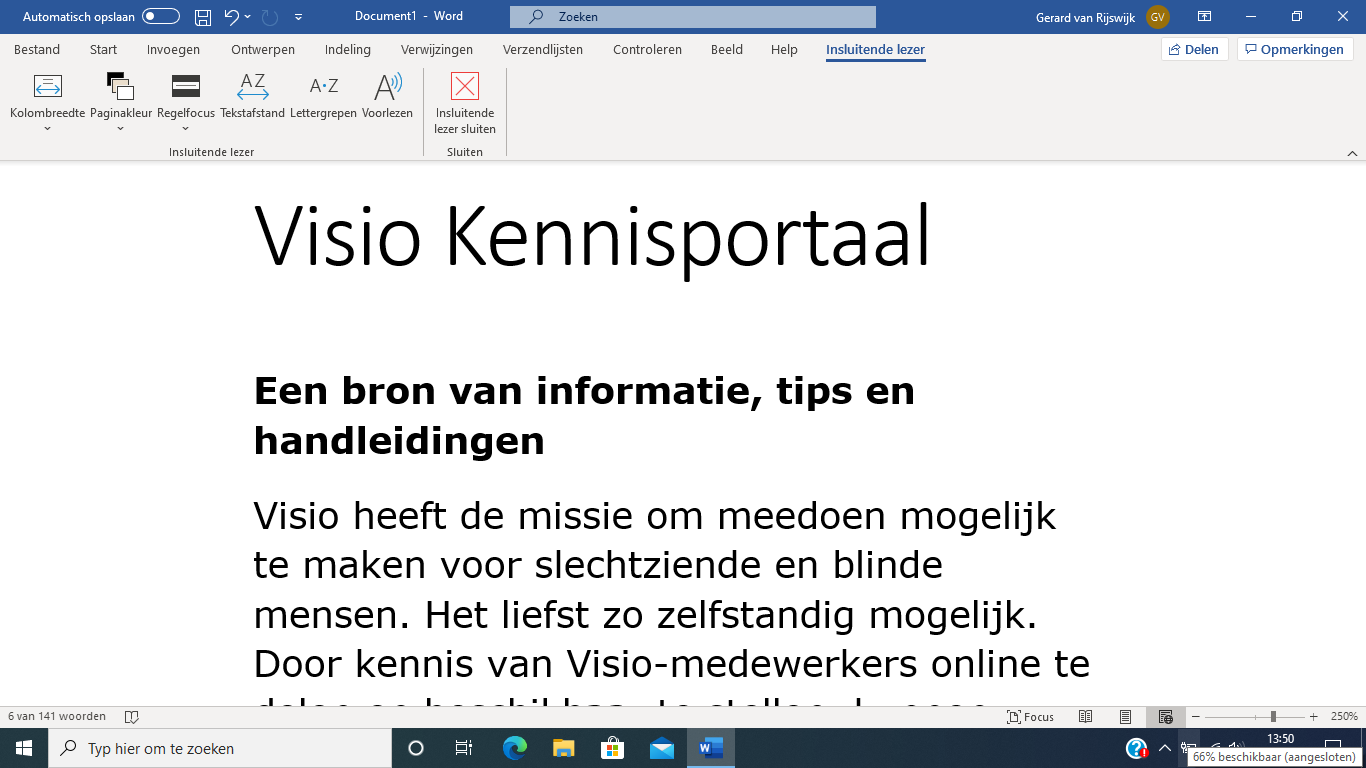 2. PaginakleurDe achtergrondkleur is naar wens in te stellen. Wat dacht je van een zwarte achtergrond kleur en witte letters. Of een gele achtergrond met zwarte letters voor veel contrast. Kies zelf de kleur naar wens.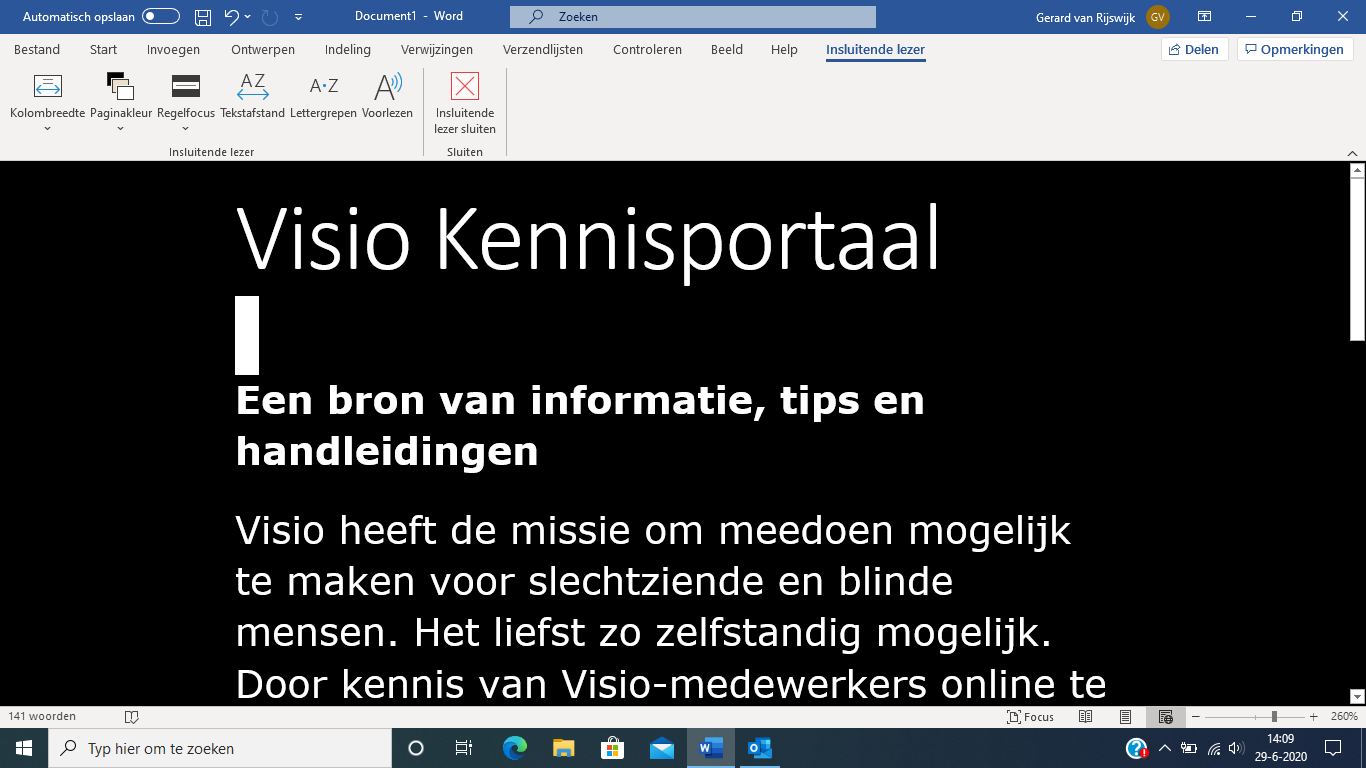 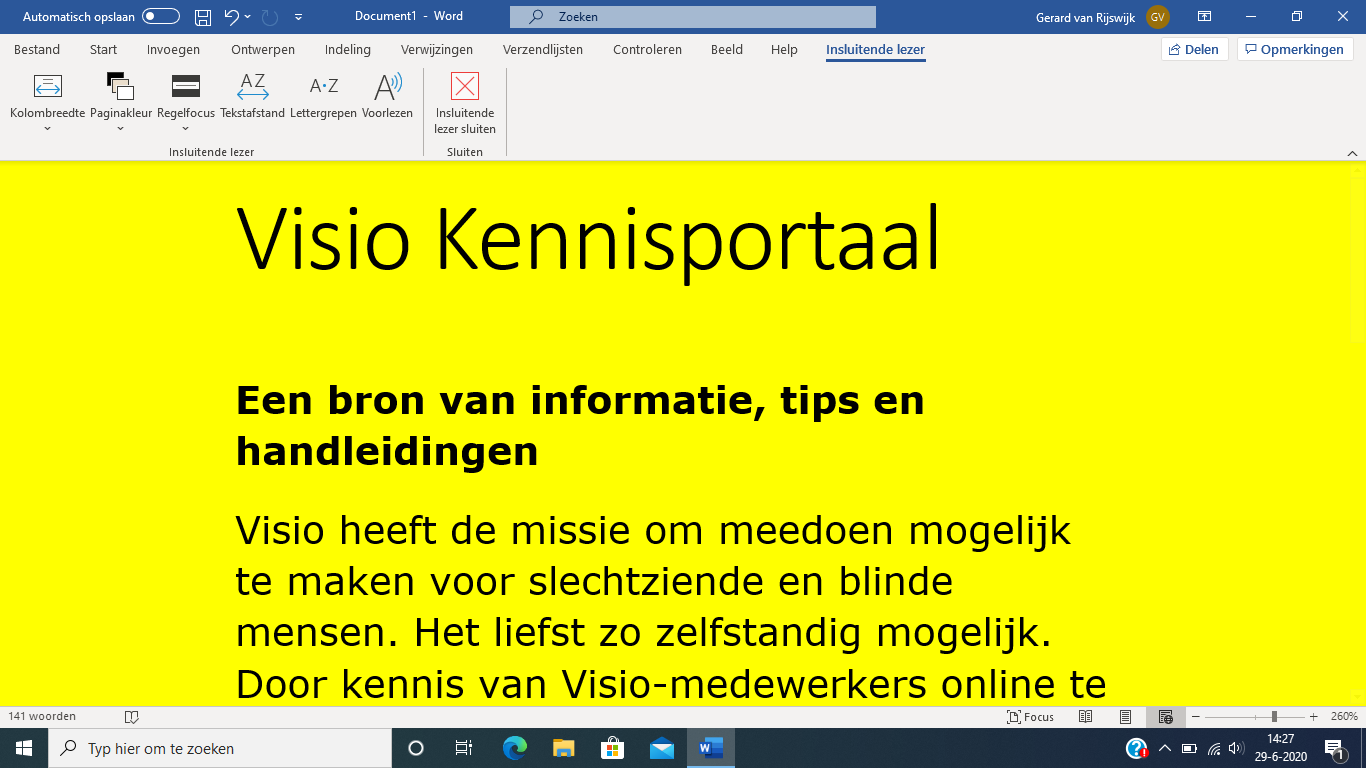 3. RegelfocusDe regelfocus zorgt voor een duidelijke focus tijdens het lezen door sets van één, twee, drie of vijf regels in een document te markeren. Hierdoor kan je je concentreren op het gemarkeerde gedeelte. 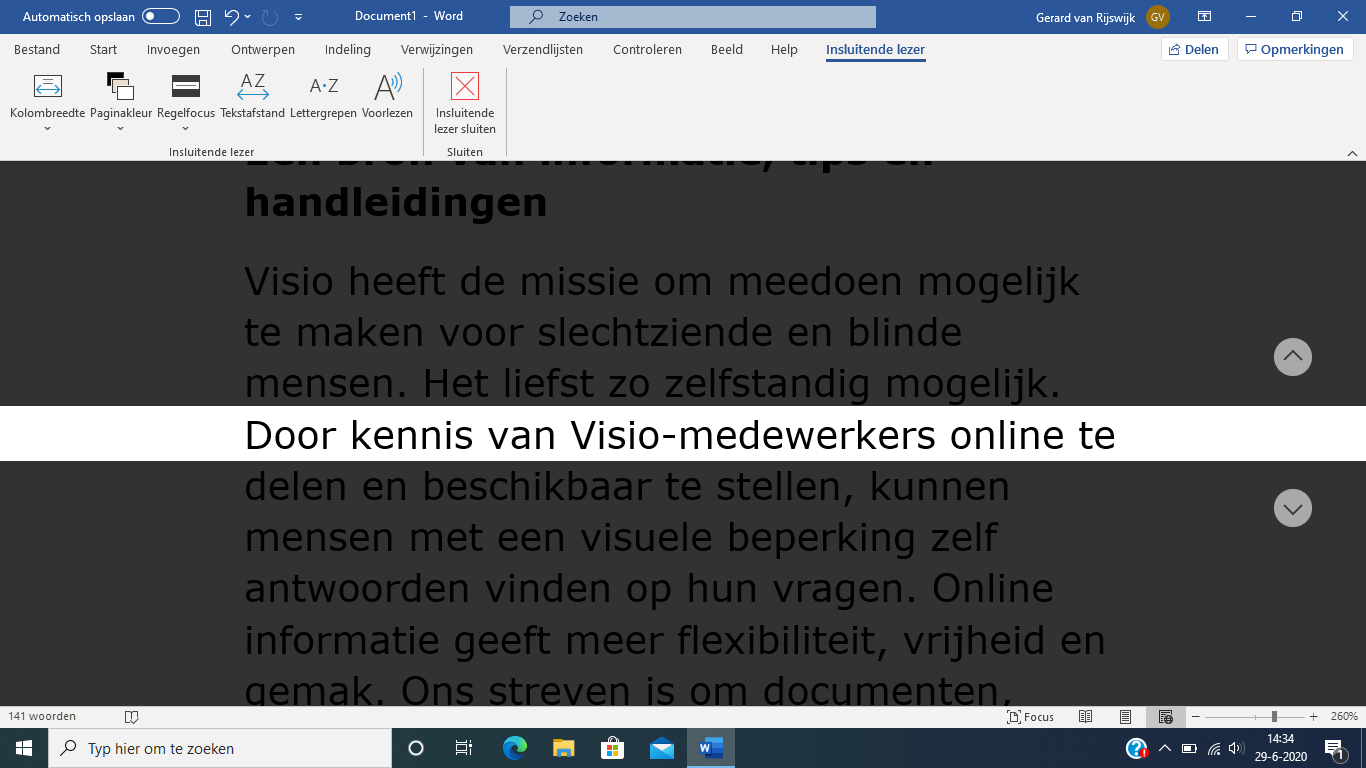 4. TekstafstandDe tekstafstand vergroot de afstand tussen woorden, tekens en regels. Zo ontstaat er een rustiger beeld.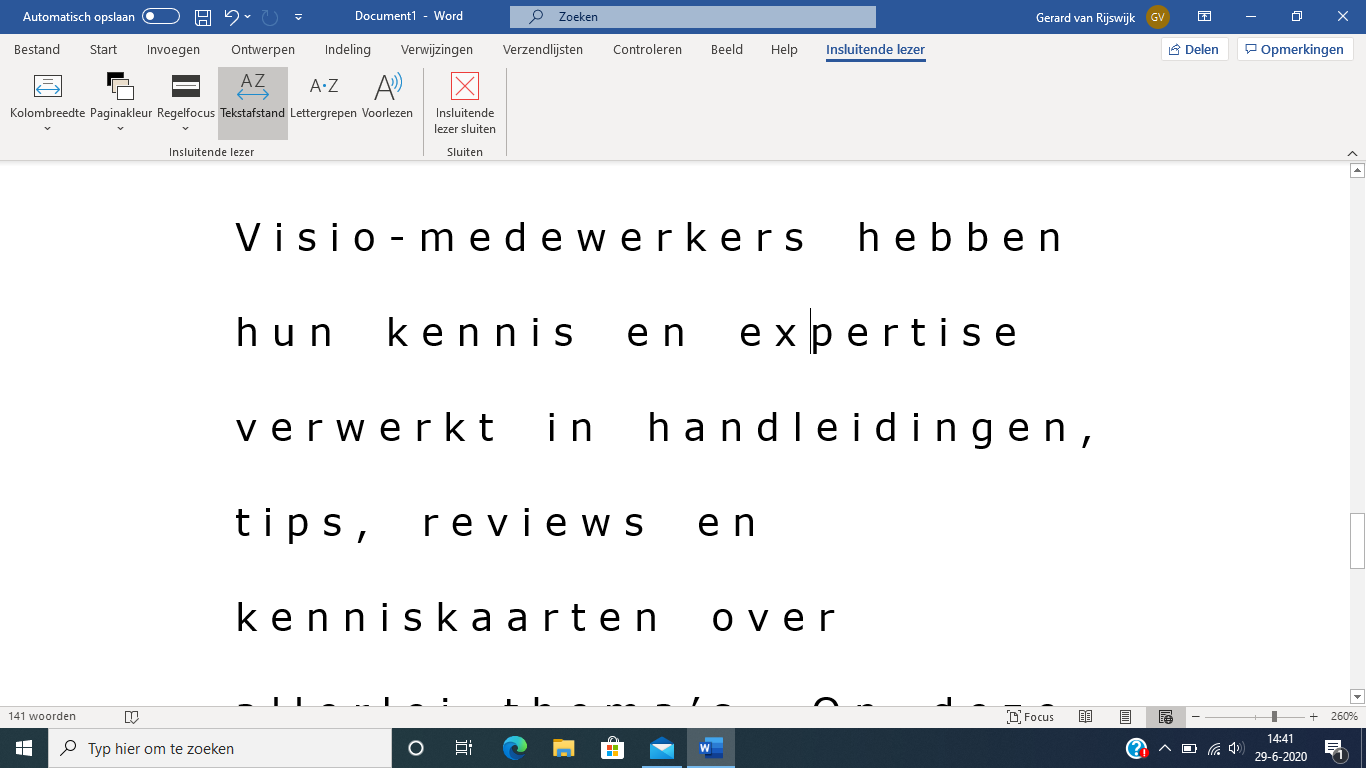 5. LettergrepenDeze optie zorgt ervoor dat er scheidingstekens tussen de lettergrepen worden weergegeven. 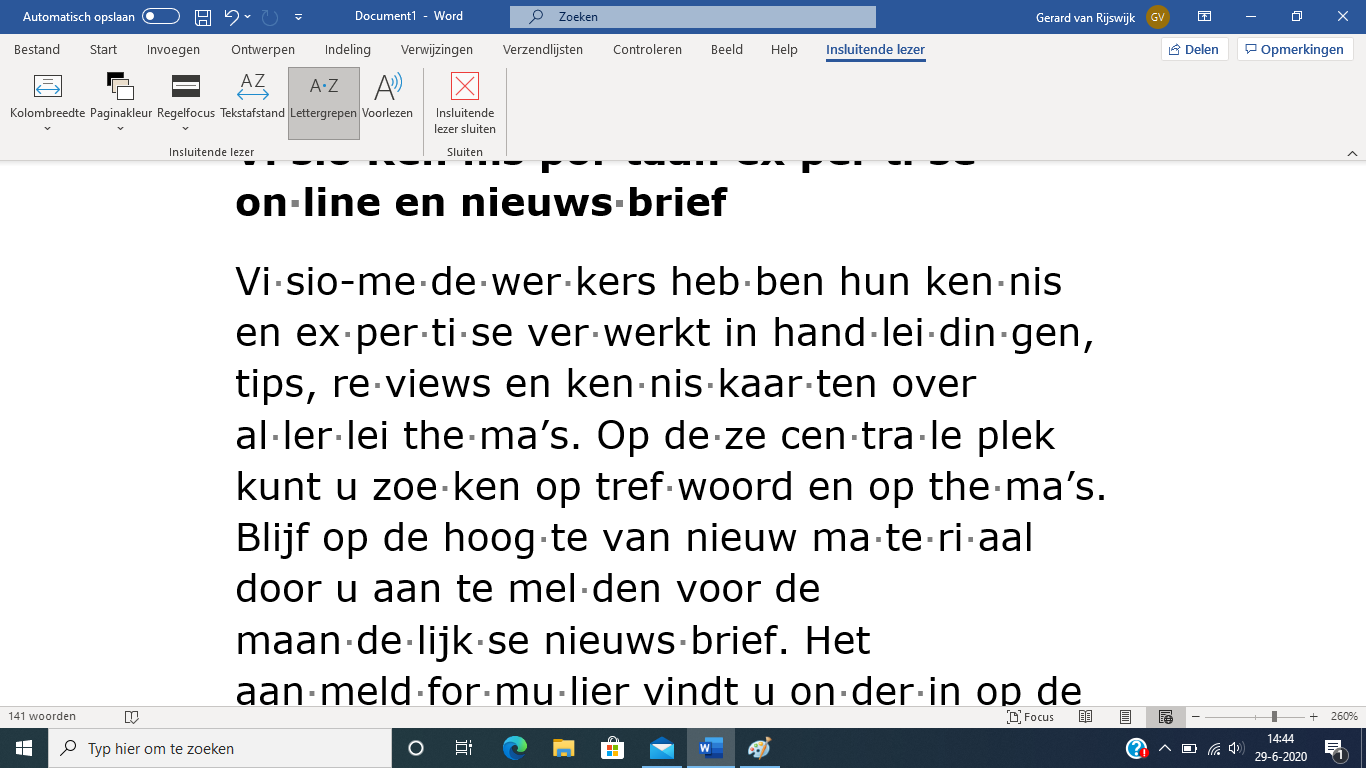 6. VoorlezenLaat de tekst voorlezen en markeert elk woord terwijl het wordt voorgelezen. Hiervoor wordt de stem Frank gebruikt. De voorleessnelheid is naar wens in te stellen. De sneltoets om de voorleesfunctie in te schakelen is Alt+Control+Spatiebalk. Hiervoor hoef je overigens de Insluitende lezer niet eerst op te starten. Vanuit het standaard Word document kan je deze direct activeren. 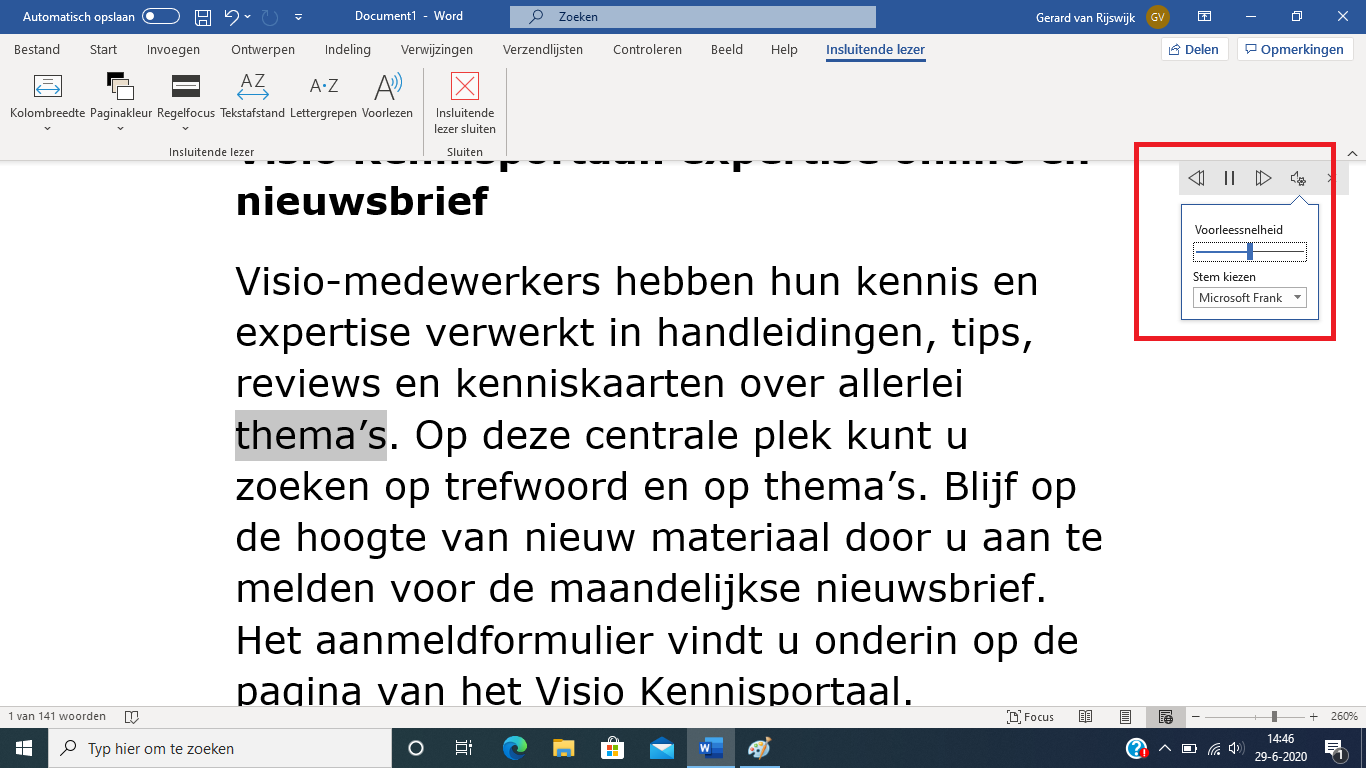 Insluitende lezer op Internet en in OneNoteAls je slechtziend bent kan de Insluitende lezer je ook helpen om de leesbaarheid te verbeteren in andere applicaties. Zo is de Insluitende lezer ook toegevoegd aan de vernieuwde browser Edge van Microsoft. Hierdoor wordt het lezen van tekst op Internet een stuk eenvoudiger. 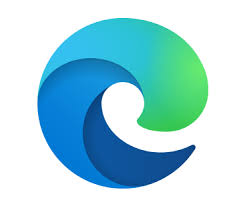 Gebruik je bij Microsoft 365 ook OneNote? Ook dan biedt de Insluitende lezer de mogelijkheid om teksten beter te kunnen lezen. OneNote wordt voornamelijk gebruikt voor notities. 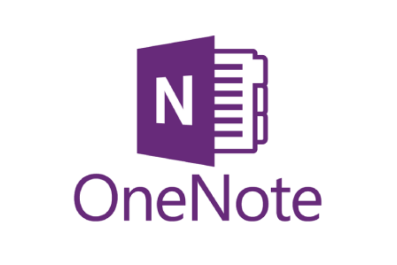 Heb je nog vragen?Mail naar kennisportaal@visio.org, of bel 088 585 56 66Meer artikelen, video’s en podcasts vind je op kennisportaal.visio.orgKoninklijke Visio expertisecentrum voor slechtziende en blinde mensenwww.visio.org 